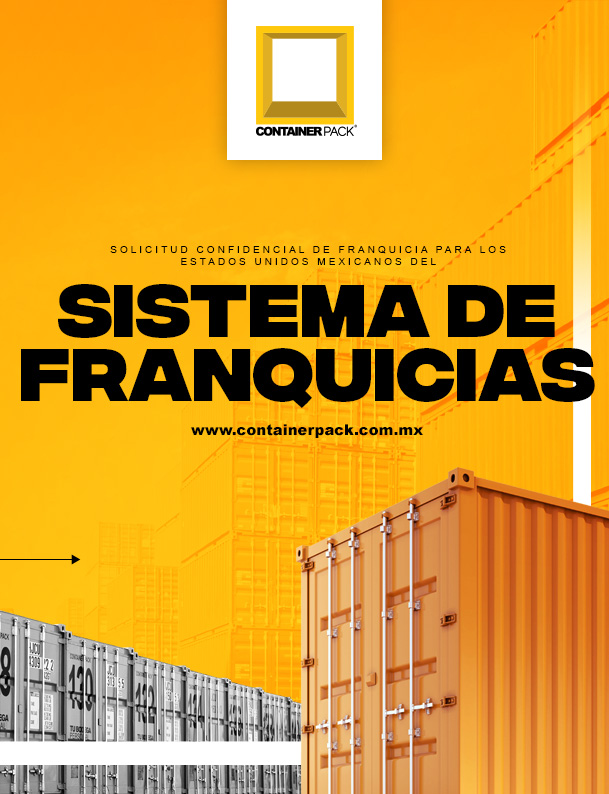 Estimado amigo inversionista:Agradecemos su interés en nuestra franquicia. Para formar parte de nuestro grupo de Franquiciatarios, es necesario que lea cuidadosamente la presente solicitud y la conteste completamente, en caso de ser opción múltiple use una X para señalar la respuesta, el omitir una respuesta puede retrasar el proceso de otorgamiento de la franquicia.Una vez que se encuentre debidamente contestada envíela a franquicias@containerpack.com.mxCada candidato a Franquiciatario deberá considerar cuidadosamente las siguientes preguntas con anterioridad a la adquisición de una Franquicia del SISTEMA CONTAINER PACK.  Sea lo más explícito que pueda en cada respuesta ya que es indispensable forjarnos la mejor imagen de usted al realizar nuestra evaluación; Modifique este documento para responder al término de cada pregunta.Si usted está presentando esta solicitud en representación de una persona moral es importante que conteste en lo personal la persona solicitante y/o socio que estará a cargo de proyecto y anexe una descripción de la empresa y una relación y semblanza de los socios en lo personal indicando el porcentaje accionario.Anexe la siguiente documentación: Identificación oficial, INE, IFE o Pasaporte solamente (no licencias ni credenciales escolares de ningún tipo).Semblanza profesional Comprobante de domicilio no mayor a dos meses. Buro de crédito personal, actualizado.Reporte BIL (Buro de incidencias legales).Opinión de cumplimiento.Es importante mencionar que no se procederá a dar trámite a ningún expediente que no esté completo. Datos Personales.Generales.Describa su profesión actual:¿Cuál ha sido su experiencia profesional? Describa sus puestos y trabajos desempeñados.¿Cuáles considera que son sus principales habilidades? Mencione un reto que haya tenido en su trabajo y cómo lo resolvió (Descríbalo ampliamente)¿Cuáles considera que son las características más importantes de una persona?Mencione que actividades disfruta realizar en su tiempo libre:¿Qué entiende usted por franquicia?¿Conoce los derechos y obligaciones que adquiriría usted cómo franquiciatario?Solo si su respuesta es afirmativa a la pregunta anterior, mencione algunos:¿Cómo se enteró de la franquicia CONTAINER PACK?Describa para usted que le trasmite el concepto de la Franquicia CONTAINER PACK¿En qué fecha tiene pensado iniciar operaciones con la franquicia?¿En qué entidad federativa desea abrir la Franquicia CONTAINER PACK?Mencione específicamente en qué lugar tiene pensado abrir la Franquicia CONTAINER PACK¿Cuánto tiempo le dedicaría diariamente a la franquicia?Descríbase a sí mismo; ¿Quién es usted?¿Cómo se ve en 5 años, haciendo qué? ¿Es socio activo de algún partido político?¿Es socio activo de alguna cámara empresarial y/o asociación empresarial? ¿Cuál es el motivo de su afiliación?¿Alguna vez ha sido o actualmente es miembro activo y/o participa en algún grupo o asociación de apoyo a la comunidad? Explique.Financieras.Usted espera que la franquicia CONTAINER PACK le de rendimientos a:¿Cuál es el capital disponible para adquirir la franquicia CONTAINER PACK?¿Cuál será su fuente de financiamiento?Señale mediante que documentos comprobará su solvencia económica: Su interés por la franquicia es por:¿Número de dependientes económicos?¿Cuál es su ingreso bruto mensual?¿Cuál es el flujo económico que usted necesita para sus gastos familiares mensuales?¿Actualmente cuenta con algún tipo de crédito (s)? Explique ¿Está usted enterado que la mayoría de los nuevos negocios incluyendo las franquicias generalmente no alcanzan el punto de equilibrio, sino hasta un tiempo después de su apertura? ¿Cuenta con fuentes adicionales de financiamiento incluyendo bancos, amigos o familiares que en un momento dado le puedan hacer préstamos en la eventualidad de que su financiamiento inicial haya resultado inadecuado? Complemente algún otro comentario al respecto de esta sección que nos brinde un panorama general de su situación financiera.*Nota importante. Si el financiamiento vendrá de otra persona física o moral y usted requisita esta solicitud en lo personal debido a que usted será el dueño operador; es necesario que la persona que brindara el financiamiento requisite otra solicitud en lo personal (ejemplo: padre-hijo; esposa-esposo).Operación.¿Ha discutido con su familia la idea de iniciar un nuevo negocio?¿Tiene usted quien lo pueda sustituir en el negocio en caso de que usted por cualquier motivo (físico, laboral, residencia, etc.) no pudiera estar a cargo de este o faltare? ¿Alguna vez ha sido propietario de un negocio?¿Qué tiempo tiene de residir en esa ciudad?¿Ha sido cliente nuestro en alguna de nuestras unidades? Platíquenos en general ¿cuál es su proyecto de vida en relación con la franquicia?Percepción.¿Por qué piensa que es usted la persona adecuada para operar y administrar una franquicia?¿Qué es lo que más le atrae o le gusta de nuestra marca?Historia Escolar.Referencias Personales.Indicar los datos de tres personas a las cuales nos autoriza a contactar y cuestionar sobre algún aspecto declarado por usted en esta solicitud y que no sean familiares. Un conocido, un superior en su trabajo actual o pasado y una referencia económica (algún contratante de servicios, proveedor, etc.).Negocios propios.	¿Actual o anteriormente ha tenido negocios propios o ha sido propietario de alguna franquicia? Si es así, explique:Nombre del negocio: Tiempo siendo propio: Dirección: No. de colaboradores:         Giro: Describa como cambio el negocio durante el tiempo que fue (ha sido) suyo: En caso de tener más, favor de indicarlos.Firmas ACUERDO DE CONFIDENCIALIDAD.LA INFORMACION CONTENIDA EN ESTA SOLICITUD NO REPRESENTA COMPROMISO DE NINGUNA NATURALEZA PARA EL SOLICITANTE, NI PARA IMI CENTRO LOGISTICO DE NEGOCIOS, S.A. DE C.V. EN RELACIÓN CON EL OTORGAMIENTO DE UNA FRANQUICIA. LA INFORMACION CONTENIDA SERA EN TODO MOMENTO CONFIDENCIAL Y UTILIZADA SOLAMENTE COMO UNA EVALUACION A CANDIDATOS A OBTENER UNA FRANQUICIA. FRANQUICIAS IMI CENTRO LOGISTICO DE NEGOCIOS, S.A. DE C.V. DECLARA Y SE COMPROMETE A NO UTILIZARLA PARA NINGUN OTRO FIN.EN CASO DE QUE EL CANDIDATO NO SEA APROBADO, EL SOLICITANTE PODRÁ PEDIR LA DEVOLUCIÓN DE LA PRESENTE SOLICITUD.CONFIDENCIAL.El contenido de este documento es propiedad de “IMI CENTRO LOGISTICO DE NEGOCIOS, S.A. DE C.V.”. La titularidad de los derechos contenidos se encuentra protegidos conforme a la ley; se prohíbe su copia o reproducción total o parcial. La violación a estas disposiciones se encuentra penada por los artículos 386 del código penal, 135 y 136 de la Ley Federal Sobre Derechos de Autor y demás normas aplicables y vigentes en la República Mexicana; incluyendo las de carácter internacional.Nombre:Dirección particular:Dirección oficina:Teléfono particular:	Teléfono oficina:Teléfono celular:e-mail:	Estado civil:	Lugar de residencia actual:Tiempo de residir en su actual ciudad:Lugar y fecha de nacimiento:RFC con homo clave:CURP.Indique sus redes sociales empresariales.Indique sus redes sociales personales.Portal web de su empresa.Generador de confianza Observación Negociación  Toma de decisiones Facilidad de palabra Solucionador de problemasSociable Facilitador Otro: Otro: Otro: Presencia  Paciencia  Liderazgo Equilibrado  Inteligencia emocional  ProfesionalCarisma  Calidez  Otro: Otro: Otro: Sí No Corto plazo (menor 60 meses)Mediano plazo (80 meses)Lardo plazo (más de 100 meses)Menos de $4’000,000.00Entre $4’000,000.00 a $6’000,000.00Más de $7’000,000.00Ahorros propiosPréstamo bancarioPréstamo familiarEstados de cuenta y/o carta bancaria Propiedades en bienes muebles Propiedades de bienes inmuebles Acciones o documentos de inversión AutoempleoInversiónDiversificar ingresosINSTITUCIONFECHAS LOGRO OBTENIDONOMBREE-MAILTELEFONOOCUPACIONTIEMPO DE CONOCERLODECLARO QUE LOS DATOS ASENTADOS EN ESTA SOLICITUD SON CORRECTOS Y AUTORIZO A “IMI CENTRO LOGISTICO DE NEGOCIOS, S.A. DE C.V.” PARA QUE LOS COMPRUEBE A SU ENTERA SATISFACCION.LUGAR Y FECHA: __________    NOMBRE DEL SOLICITANTE: __________________FIRMA ORIGINAL DEL SOLICITANTE______________________